	2011年12月22日，日内瓦尊敬的先生/女士：1	应出席第15研究组会议（2011年9月16日，日内瓦）的8个成员国和22个部门成员的请求，并根据世界电信标准化全会（2008年，约翰内斯堡）A.8建议书第8.2段的规定，2011年9月19日发出的电信标准化局第232号通函将上述建议书提交删除。2	截至2011年12月16日，删除该建议书的条件已经具备。有1个成员国主管部门对征询作出了回复，未对删除该建议书表示反对。据此，ITU-TG.995.1建议书：有关数字用户线路建议书的概述（DSL）予以删除。顺致敬意!电信标准化局主任
	马尔科姆·琼森电信标准化局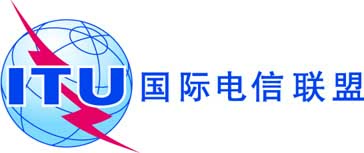 文号：

电话：
传真：电信标准化局第245号通函
COM 15/GJ+41 22 730 5515+41 22 730 5853- 致国际电联各成员国主管部门；- 致ITU-T部门成员电子邮件：tsbsg15@itu.int抄送：- ITU-T部门准成员；- ITU-T学术成员；-	第15研究组正副主席；-	电信发展局主任；-	无线电通信局主任事由：删除ITU-T G.995.1建议书